1 марта 2019 года в учебно-консультационному пункте по ГО и ЧС ГБУ «Жилщник района Черемушки прошел открытый урок посвященный Всемирному дню гражданской обороны.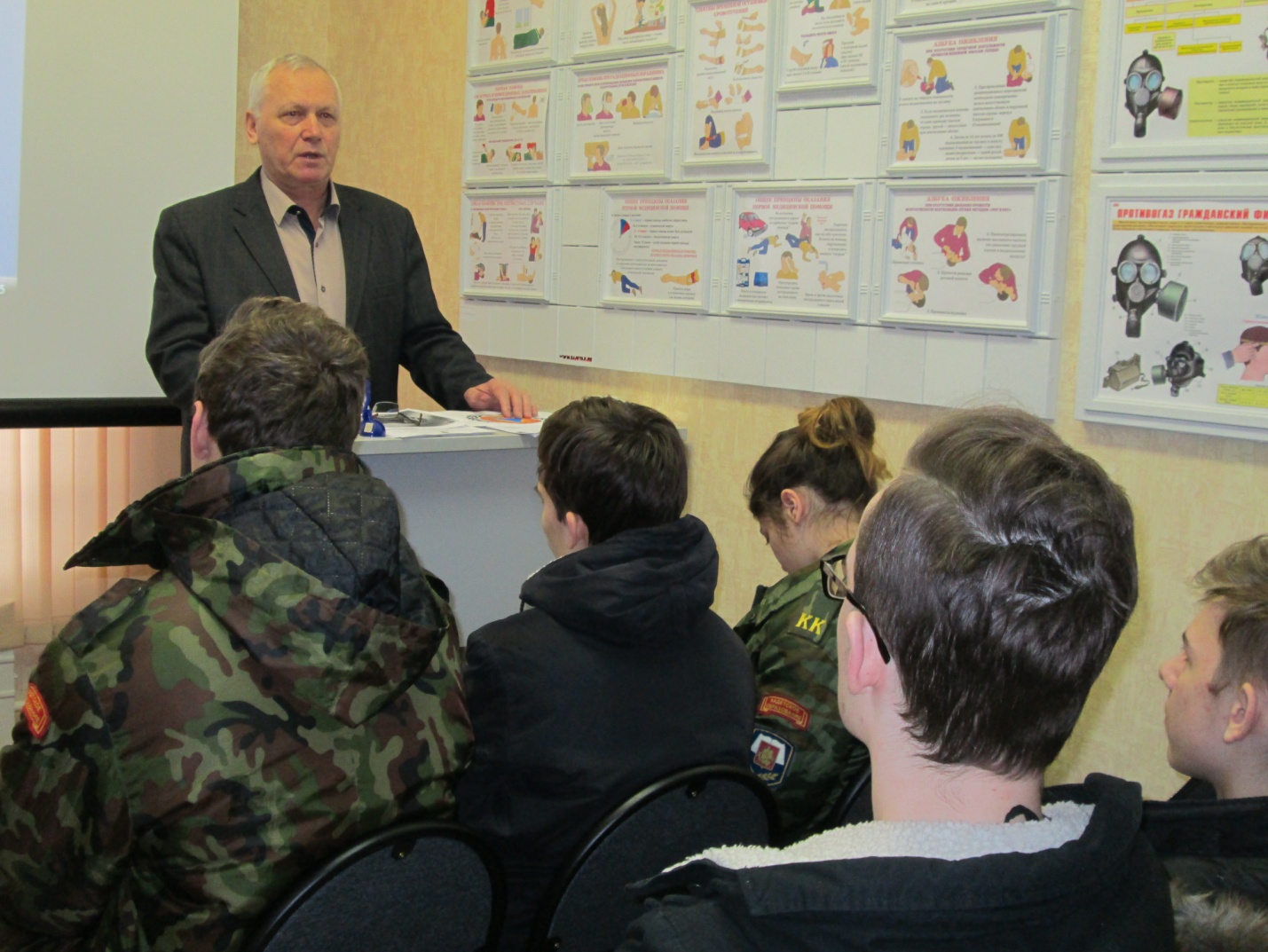 Урок посетили кадеты 10 класса ГБОУ № 2115 района Черемушки. Заместитель начальника службы ГО и ЧС по ЮЗАО Департамента ГОЧС и ПБ Л.В. Сандригайло и инженер по ГО и ЧС ГБУ «Жилищник района Черемушки»  А.А. Селявкин проинформировали учащихся  об истории образования Международной организации гражданской обороны (МОГО), о целях которые преследовала Генеральная ассамблея МОГО приобщая людей и национальные структуры  к вопросам, касающихся  гражданской обороны. 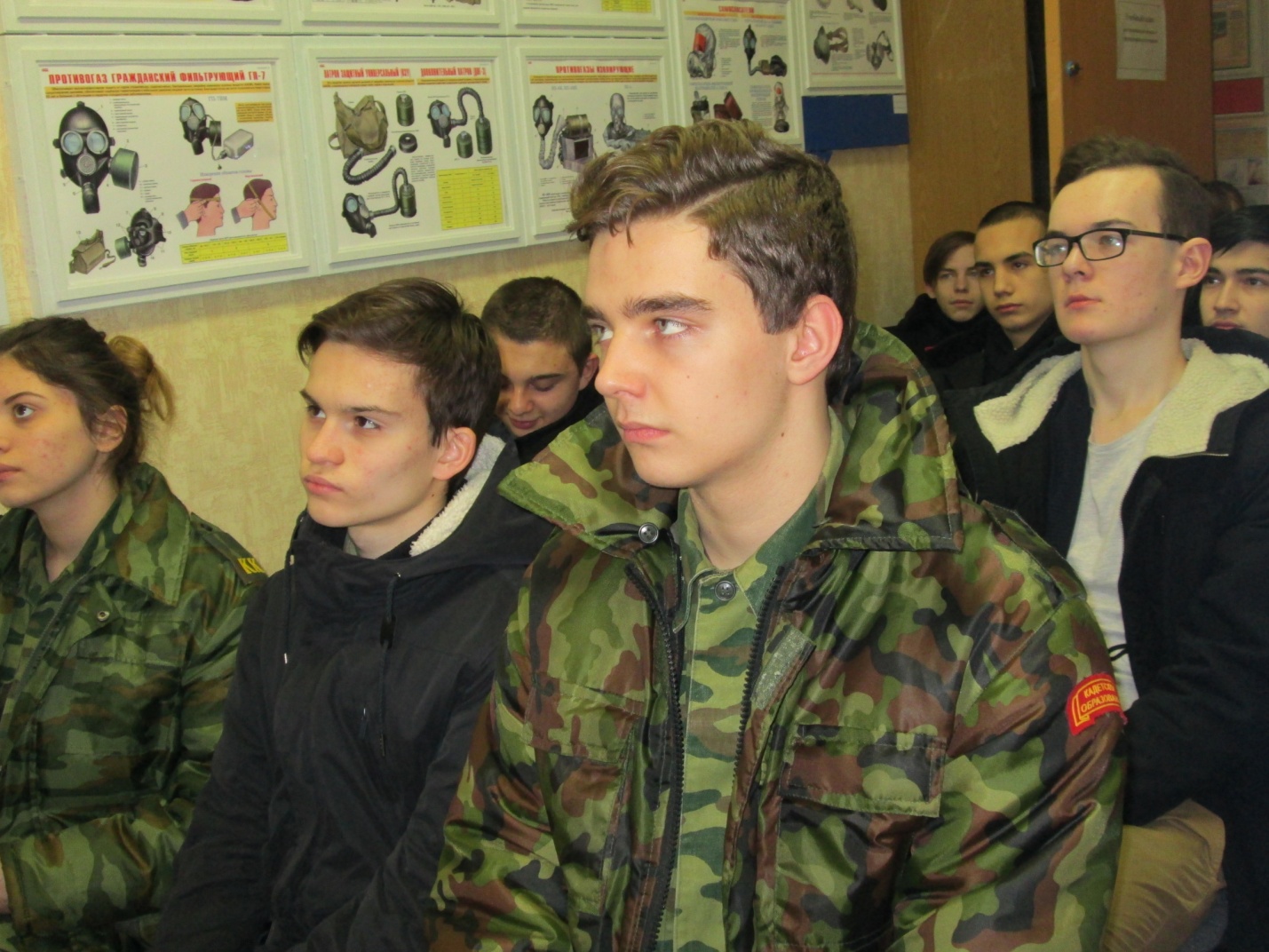 Молодежь с большим интересом ознакомилась с  образцами средств индивидуальной защиты, медицинскими индивидуальными средств защиты, приборами радиационной  и химической разведки и контроля, макетами укрытий ГО. 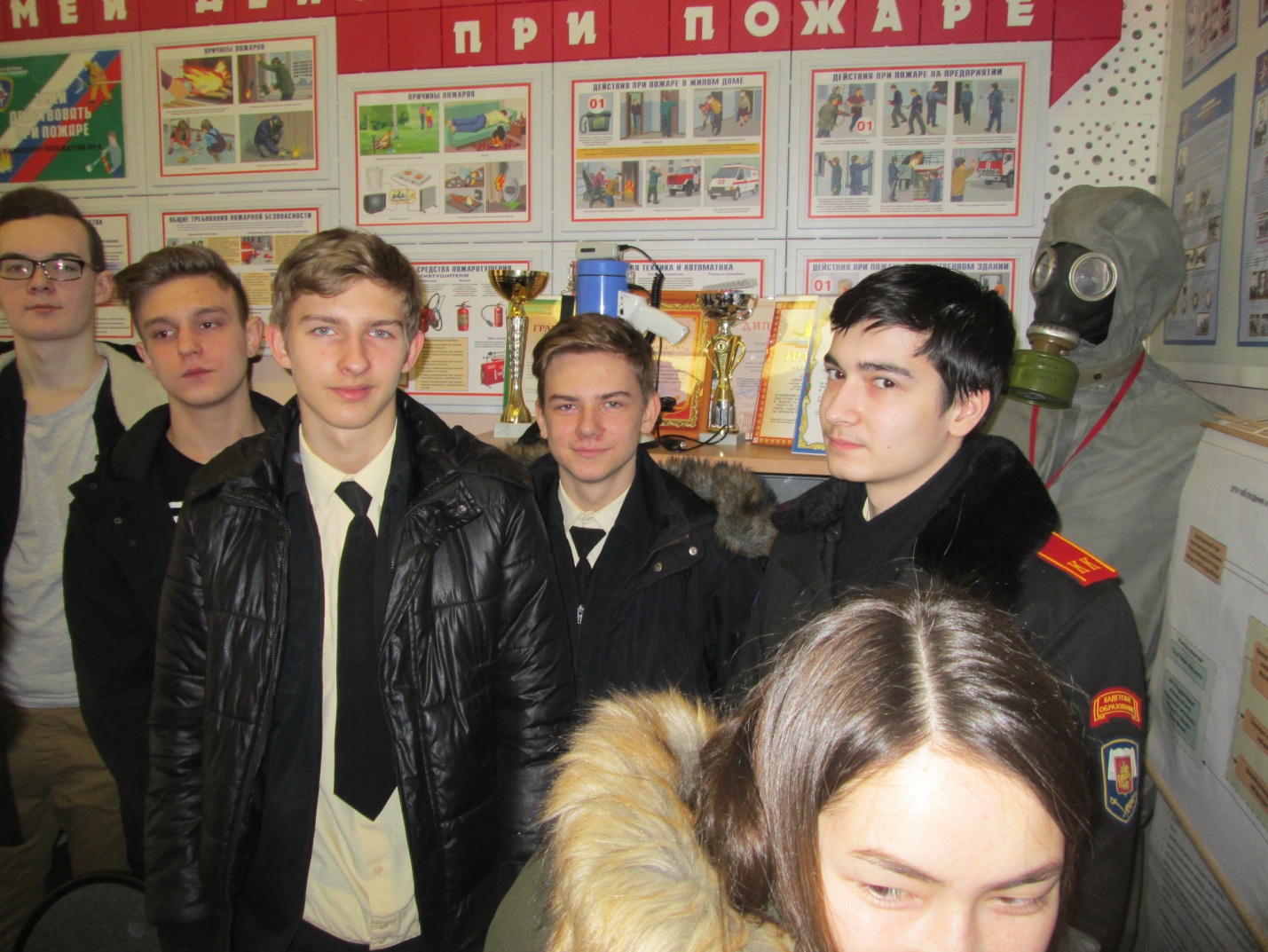 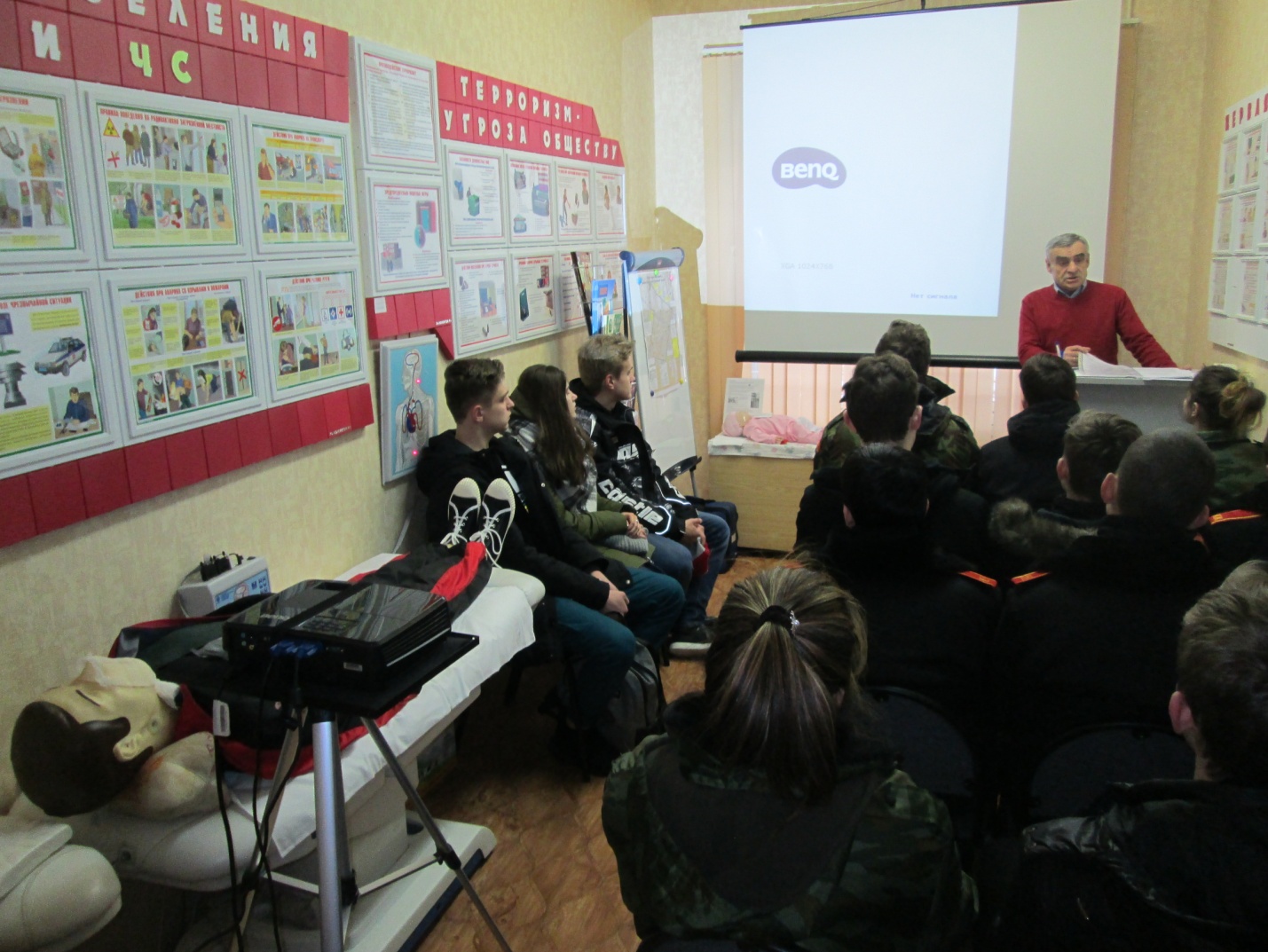 Мероприятие прошло организовано и на высоком методическом уровне. Инженер по ГО и ЧС ГБУ «Жилищник района Черемушки»               А.А. Селявкин